Protocol Pesten 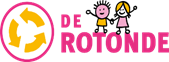 SBO De RotondeSchool voor Speciaal BasisonderwijsDokter Hiemstralaan 85  4205 KK GorinchemTelefoon: 0183-623373BRIN nummer: 12UKEmail: www.rotonde PestenWat is pesten?Pesten komt helaas op iedere school voor, ook bij ons. De piek van het pesten ligt tussen de 10 en de 14 jaar, maar ook in lagere groepen wordt er gepest. We spreken van pestgedrag als dezelfde leerling regelmatig en systematisch bedreigd en geïntimideerd wordt. Pesten is een vorm van geweld en daarmee grensoverschrijdend en zeer bedreigend. Een klimaat waarin gepest wordt, tast iedereen aan. In een klas waar gepest wordt, kunnen alle leerlingen slachtoffer worden. Pestgedrag moet dan ook door iedereen serieus worden genomen. Het lastige is dat veel pestgedrag zich in het verborgene afspeelt, zodat het moeilijk is om er greep op te krijgen. En zelfs als het pestgedrag wordt opgemerkt weten leerkrachten en anderen niet altijd hoe ze ermee om kunnen gaan.Leerkrachten en personeel hebben echter een taak samen met ouders en leerlingen bij het tegengaan van pesten.Leerlingen moeten weten dat ze hulp kunnen krijgen van volwassenen in de school en hierom durven vragen. Volwassenen dienen oog te hebben voor de signalen van leerlingen. Ze dienen interesse te tonen en te luisteren naar wat de leerlingen te vertellen hebben. Voor leerkrachten betekent het dat ze groepsgesprekken houden, aandacht hebben voor de groepssfeer en het functioneren van individuele leerlingen in de groep. Ze maken afspraken met de klas en zorgen ervoor dat deze afspraken nagekomen worden.Hoe wordt er gepest?Met woorden:		Vernederen				Schelden				Dreigen				Met bijnamen aanspreken				Gemene briefjes, mailtjes, sms-jes, appjesLichamelijk:		Trekken aan kleding, duwen en sjorren				Schoppen en slaan				Krabben en aan haren trekken				Wapens gebruikenAchtervolgen: 		Opjagen en achterna lopen				In de val laten lopen, klem zetten of rijden				OpsluitenUitsluiting			Doodzwijgen en negeren				Uitsluiten van feestjes				Uitsluiten bij groepsopdrachtenStelen en vernielen:    Afpakken van kledingstukken, schoolspullen, materialen				Beschadigen van spullen van anderenAfpersing:			Dwingen om geld of spullen af te gevenHet afdwingen om iets voor de pestende leerling te doenDe gepeste leerlingSommige leerlingen lopen meer kans om gepest te worden dan anderen. Dat kan met hun uiterlijk, gedrag, gevoelens en sociale uitingsvormen te maken hebben. Bovendien worden kinderen pas gepest in situaties, waarin pesters de kans krijgen om een slachtoffer te pakken te nemen, dus in onveilig situaties. Een kind dat wordt gepest, praat er thuis niet altijd over. Redenen hiervoor kunnen zijn:SchaamteAngst dat de ouders met de school of met de pester gaan praten en dat het pesten dan nog erger wordt.Het probleem lijkt onoplosbaarHet idee dat het niet mag klikkenMogelijke signalen van gepest wordenNiet meer naar school willenNiet meer over school vertellen thuisNooit met andere kinderen spelenSchoolresultaten gaan achteruitSpullen kwijt zijn of met kapotte spullen thuiskomenRegelmatig hoofdpijn of buikpijn hebbenBlauwe plekken hebben op ongewone plaatsenNiet willen slapen, wakker worden, dromenVerjaardag niet willen vierenNiet buiten willen spelenNiet meer naar een club of vereniging willen gaanBepaalde kleren niet meer willen dragenThuis prikkelbaar, boos of verdrietig zijnZelf blessures of ziekte scheppen om niet naar school te hoevenDe pesterPesters zijn vaak de sterkeren in hun groep. Zij zijn of lijken populair maar zijn dat uiteindelijk niet. Ze dwingen hun populariteit af door stoer en onkwetsbaar gedrag. Van binnen zijn ze vaak onzeker en ze proberen zichzelf groter te maken door een ander kleiner te maken. Pesters krijgen vaak ander kinderen mee, want wie meedoet, loopt zelf de minste kans om slachtoffer te worden. Doorgaans voelen pesters zich niet schuldig want het slachtoffer vraagt er volgens de pester zelf om  gepest te worden.Pestgedrag kan een aantal dieper liggende oorzaken hebben:Een problematische thuissituatieEen vaak gevoelde anonimiteit;  jezelf belangrijk maken door een ander omlaag te drukkenHet moeten spelen van een niet-passende rolEen voortdurende strijd om de macht in de klasEen niet-democratisch leefmilieu binnen de school, spanningen kunnen op een zondebok worden afgereageerdEen gevoel van incompetentie op school (slechte cijfers, laag niveau)Een zwak gevoel van autonomie (weinig zelfstandigheid en verantwoordelijkheid)De meelopers en andere leerlingenMeelopers zijn leerlingen die (incidenteel) meedoen met het pesten. Dit gebeurt meestal uit angst om zelf in de slachtofferrol terecht te komen, maar het kan ook zo zijn dat meelopers stoer gedrag wel interessant vinden en dat ze denken in populariteit mee te liften met de pester. Verder kunnen leerlingen meelopen uit angst vrienden of vriendinnen te verliezen.De meeste leerlingen houden zich afzijdig als er wordt gepest. Ze voelen zich wel vaak schuldig over het feit dat ze niet in de bres springen voor het slachtoffer of hulp inschakelen.Het aanpakken van pestenPesten is onacceptabel en vraagt om een duidelijke en krachtige reactie vanuit de school. De grote vraag is hoe dat het beste kan en vooral ook hoe we dat als team het beste kunnen aanpakken. Het pestprotocolHet pestprotocol vormt de verklaring van de vertegenwoordiging van de school en de ouders waarin is vastgelegd dat we pestgedrag op school niet accepteren en volgens een vooraf bepaalde handelwijze gaan aanpakken.UitgangspuntenEen dergelijk protocol kan alleen functioneren als aan bepaalde voorwaarden is voldaan.Pesten moet als een probleem worden gezien door alle direct betrokken partijenDe school is actief in het scheppen van een veilig pedagogisch klimaat waarbinnen pesten als onacceptabel gedrag wordt ervarenLeerkrachten en onderwijsondersteunend personeel moeten pesten kunnen signaleren en vervolgens duidelijk stelling nemen tegen het pestenDe school dient te beschikken over een directe aanpak wanneer het pest de kop opsteekt (het pestprotocol)De school werkt preventief tegen pestenHet bieden van steun aan de leerling die gepest wordtHet probleem wordt serieus genomenEr wordt uitgezocht wat er precies gebeurd isEr wordt overlegd over mogelijke oplossingenHet aan bieden van hulpAchterliggende oorzaken boven tafel proberen te krijgenHet bieden van steun aan de pesterHet confronteren van de leerling met zijn gedrag en de gevolgen hiervan voor de pesterAchterliggende oorzaken boven tafel proberen te krijgenWijzen op gebrek aan empatisch vermogen dat zichtbaar wordt in het gedrag Het aanbieden van hulpHet betrekken van de groep bij het probleemDe leerkracht bespreekt met de klas het pesten en benoemt de rol van alle leerlingen hierin. Er wordt gesproken over mogelijke oplossingen en wat de klas kan bijdragen aan een verbetering van de situatie. De leerkracht komt hier regelmatig op terug.Het bieden van steun aan de oudersOuders die zich zorgen maken over pesten worden serieus genomenDe school werkt samen met de ouders om het pesten aan te pakkenDe school geeft adviezen aan de ouders in het omgaan met hun gepeste of pestende kindDe school verwijst de ouders zo nodig naar deskundige hulpverlenersDe ouders van leerlingen die gepest worden, hebben er soms moeite mee, dat hun kind aan zichzelf zou moeten werken. Hun kind wordt gepest en dat moet gewoon stoppen. Echter een gepest kind wil zich niet alleen veilig voelen op school; het wil ook geaccepteerd worden. Het verlangt ernaar om zich prettig en zelfverzekerder te voelen. Daar kan begeleiding of een training aan bijdragen.Preventieve maatregelenElke leerkracht bespreekt aan het begin van het schooljaar de algemene afspraken en regels in de klas. Het onderling plagen en pesten wordt hierbij genoemd en onderscheiden. Tevens bespreekt de leerkracht in de klas het pestprotocol. Ook wordt duidelijk gesteld dat pesten altijd gemeld moet worden en niet als klikken maar als hulp bieden of vragen wordt beschouwd. Het gehele schooljaar krijgen alle leerlingen les aan de hand van een methode gericht op sociale vaardigheden. Indien een leerkracht daartoe aanleiding ziet, wordt er expliciet aandacht aan pestgedrag in een groepsgesprek besteedt. Hierbij worden de rol van de pester, het slachtoffer, de meelopers en de stille getuigen benoemd. Van deze gesprekken rond pesten worden aantekeningen gemaakt die door de leerkracht in het LVS2000 worden bewaard van zowel de pester als het slachtoffer.Spelregels met betrekking tot pestenEen belangrijke spelregel is, dat het inschakelen van de leerkracht niet wordt opgevat als klikken. Vanaf de kleutergroep brengen we kinderen dit al bij: “je mag niet klikken, maar.. als je wordt gepest of als je ruzie met een ander hebt en je komt er zelf niet uit dan mag je hulp aan de leerkracht vragen”.Een tweede spelregel is, dat een medeleerling ook de verantwoordelijkheden heeft om het pestprobleem bij de leerkracht aan te kaarten. Alles leerlingen zijn immers verantwoordelijk voor een goede sfeer in de groep. Samenwerken zonder bemoeienissen:School en gezin halen voordeel uit een goede samenwerking en communicatie. Dit neemt niet weg, dat iedere partij moet waken over haar eigen grenzen. Het is bijvoorbeeld NIET de bedoeling dat ouders naar school komen om eigenhandig een probleem voor hun kind op te komen lossen.Bij problemen van pesten zullen de directie en de leerkrachten hun verantwoordelijkheden (moeten) nemen en indien nodig overleg voeren met de ouders. De inbreng van de ouders blijft bij voorkeur beperkt tot het aanreiken van informatie, tot het geven van suggesties en tot het ondersteunen van de aanpak van de school. Regels die in alle groepen geldenDoe niets bij een ander kind wat je zelf ook niet prettig zou vinden.Kom niet aan een ander kind als die ander dat niet wil.We noemen elkaar bij de voornaam en gebruiken geen scheldwoorden. Als je kwaad bent, ga je niet slaan, schoppen, krabben, je komt niet aan de ander. Probeer eerst samen te praten. Ga anders naar de meester of juf. Niet zomaar klikken. Wel aan de juf of meester vertellen als er iets gebeurt wat je niet prettig of gevaarlijk vind.Vertel de meester of de juf wanneer jezelf of iemand anders wordt gepest. Blijft de pester doorgaan dan aan de meester of juf vertellen. Kinderen die pesten zitten zelf in de nesten!Word je gepest, praat er thuis ook over, je moet het niet geheim houden. Uitlachen, roddelen en dingen afpakken of kinderen buitensluiten vinden we niet goed. 10.Niet aan spullen van een ander zitten.11.Luisteren naar elkaar.12.Iemand niet op het uiterlijk beoordelen.13.Nieuwe kinderen willen we goed ontvangen en opvangen. Zij zijn 	ook welkom op onze school.14.Opzettelijk iemand pijn doen, opwachten buiten school, achterna 	zitten om te pesten is beslist niet toegestaan. 15.Probeer ook zelf een ruzie met praten op te lossen. Na et uitpraten 	kunnen we ook weer vergeven en vergeten. Toevoeging: Kinderen mogen in hun eigen groep een aanvulling geven op deze vastgestelde schoolregels, in overleg met de leerkrachtDie aanvulling wordt opgesteld door en met de groep, dit zijn de zogenaamde groepsregels.De schoolregels hangen in de klas; groepsregels zijn zichtbaar in de klas opgehangen.We bieden alle regels tegelijk aan en iedere groep kiest een regel van de week en hangt deze goed zichtbaar op in het lokaal. Dit wordt tijdens Taakspel geoefend. 3. Het stappenplan na een melding van pesten1	 De leerkrachtWanneer het pesten plaatsvindt in klassenverband, praat de leerkracht eerst met de gepeste en later met de pester apart. Een leidraad voor deze gesprekken is te vinden in de bijlagen . Vervolgens organiseert de leerkracht een gesprek tussen beide leerlingen en probeert tot goede afspraken te komen.De leerkracht informeert ouders.De leerkracht bespreekt direct het vervolgtraject indien het pesten zich herhaalt.De leerkracht praat met de klas. Dit is belangrijk in verband met het herstellen van de groepssfeer en om te benadrukken welke verantwoordelijkheid ieder groepslid heeft.Indien het probleem zich herhaalt, meldt de leerkracht het gedrag bij de intern begeleider tijdens de groepsbespreking. 2	De orthopedagoog/ intern begeleiderDe orthopedagoog/ intern begeleider adviseert en begeleidt de leerkracht bij het oplossen van het pestgedrag, ouders worden hierbij betrokkenDe orthopedagoog/ intern begeleider  neemt de rol van de leerkracht over, bij herhaling van het pestgedrag en heeft zo nodig een gesprek met de gepeste en de pester.De orthopedagoog/ intern begeleider  stelt alle betrokken ouders op de hoogte wanneer er sprake is van recidief gedrag, verzoekt hen om met hun kind te praten en stelt hen op de hoogte van het vervolgtraject.De orthopedagoog/ intern begeleider  koppelt alle informatie terug naar de leerkracht.3 	 Ondersteuningsteam (voorheen CVB)De betrokken leerlingen worden ingevoerd tijdens de OT-bespreking. Ouders worden betrokkenHet ondersteuningsteam neemt beslissingen. Digitaal pesten/ CyberpestenWat is Cyberpesten?Cyberpesten is het pesten of misbruiken via het internet en via mobiele telefoon. Cyberpesten kan nog veel harder zijn dan pesten in het dagelijkse leven. Dit komt doordat de daders gemakkelijk anoniem kunnen blijven en de reikwijdte van het internet veel groter is. Tegelijkertijd komen kinderen er op steeds jongere leeftij mee in aanraking.Hoe wordt er gepest?Pest-mail (schelden, beschuldigen, roddelen, beledigen)Stalking; het stelselmatig lastig vallen van iemand door het blijven sturen van hate-mail of het dreigen met geweldHet tegenkomen van ongewenst materiaalOngewenst contact met vreemdenWeb-cam misbruikHacken: gegevens stelen of instellingen aanpassen. Ook het uit naam van een ander versturen van pest-mail.Het stappenplan na een melding van cyberpesten.Bewaar de berichten Blokkeren. Neem contact op met de ouders afzenderProbeer de dader op te sporenvan de gepeste leerlingVerwijs de ouders zo nodig door0800-5010 onderwijstelefoon0900-11131113 vertrouwensinspectie6    Adviseer aangifte5. Adviezen aan de ouders van onze leerlingenOuders van gepeste kinderenHoud de communicatie met uw kind open, blijf in gesprek met uw kind.Als pesten niet op school gebeurt maar op straat, probeer contact op te nemen met de ouders van de pester(s) om het probleem bespreekbaar te maken.Pesten op school kunt u het beste direct met de leerkracht bespreken.Door positieve stimulering en zogenaamde schouderklopjes kan het zelfrespect vergroot worden of weer terug komen.Stimuleer uw kind tot het beoefenen van een sport. Steun uw kind in het idee dat alles weer goed komt. Ouders van pestersNeem het probleem van uw kind serieus.Raak niet in paniek: elk kind loopt kans pester te worden.Probeer achter de mogelijke oorzaak te komen.Maak uw kind gevoelig voor wat het anderen aandoet.Besteed extra aandacht aan uw kind.Stimuleer uw kind tot het beoefenen van een sport.Corrigeer ongewenst gedrag en benoem het goede gedrag van uw kind. Maak uw kind duidelijk dat u achter de beslissing van de school staat. Alle andere oudersNeem de ouders van het gepeste kind serieus.Stimuleer uw kind om op een goede manier met andere kinderen om te gaan.Corrigeer uw kind bij ongewenst gedrag en benoem goed gedrag.Geef zelf het goede voorbeeld.Leer uw kind voor anderen op te komen.Leer uw kind voor zichzelf op te komen.  Leidraad voor een gesprek met de gepeste leerlingKlopt het dat je gepest wordt? Erkenning van het probleemDoor wie wordt je gepest?Waar wordt je gepest?Hoe vaak wordt je gepest?Hoe lang speelt het pesten al?Weten je ouders of ander mensen dat je gepest wordt?Wat heb je zelf tot nu toe aan het pesten proberen te doen?Zijn er kinderen die jou wel eens proberen te helpen?Wat wil je dat er nu gebeurd; wat wil je bereiken?AanpakBespreek samen met de leerling wat hij/zij kan doen tegen het pesten en bekijk waar de leerling aan wil werken om de situatie te verbeteren. Let daarbij op de volgende aspecten:Hoe communiceert de leerling met anderen?Welke lichaamstaal speelt een rol?Hoe gaat de leerling om met zijn gevoelens en hoe maakt hij deze kenbaar aan anderen?Heeft de leerling genoeg vaardigheden om weerbaarder gedrag te vertonen naar de pester.Gepeste kinderen lopen vaak rond met het gevoel dat er iets mis is met ze. Daardoor hebben ze moeite om voor zichzelf op te komen. Ergens is er iets in zichzelf dat de pester gelijk geeft. Besteed hier aandacht aan want niemand kan een ander klein maken zonder diens toestemming Leidraad voor een gesprek met een leerling die pestHet doel van dit gesprek is drieledig:De leerling confronteren met zijn gedrag en de pijnlijke gevolgen hiervanAchterliggende oorzaken boven tafel proberen te krijgenHet schetsen van de stappen die volgen wanneer het pestgedrag niet stopt.ConfronterenConfronteren en kritiek geven is niet hetzelfde. Confronteren is:Probleemgericht en richt zich op gedrag wat waar te nemen is. Zodra we interpretaties gaan geven aan gedrag, wordt het persoonsgericht. Zodra we gaan interpreteren reageren we een gevoel van frustratie o die ander af en zijn we gestopt met confronteren en begonnen met kritiseren.Relatiegericht. Duidelijkheid op de inhoud, gedrag aanwijzen nooit de persoonSpecifiek blijven, benoem de situatieVeranderingsgericht, inventariseren hoe het anders kanAchterliggende oorzakenNadat het probleem is benoemt, richten op het waarom? Hoe komt het dat je dit gedrag nodig hebt? Wat levert het jou op? Etc. Het pestgedrag moet stoppenDuidelijke stappen protocol benoemen, wanneer het gedrag niet stopt